AAAA BBBBBBBBB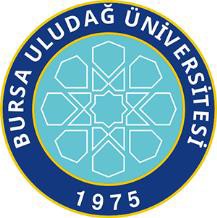 T.C.BURSA ULUDAĞ ÜNİVERSİTESİSAĞLIK BİLİMLERİ ENSTİTÜSÜAAAAAAAAA FAKÜLTESİAAAAAAAAA ANA BİLİM DALI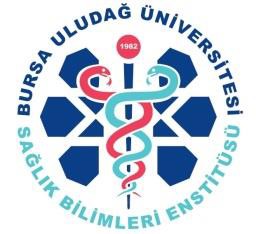                                         AAAAAAAAA  ANA BİLİM DALI DOKTORA TEZİ         2024                                                                                                            AAAAAAAAAAAAAAAAAAAAAAAAAAAAAAAAAAAAAAAAAAAAAAAAAAAAAAAAAAAAAAAAAAAAAAAAAAAAAAAAAAAAAAAAAAAAAAAAAAAAAAAAAAAAAAAAAAAAAAAAAAAAAAAAAAAAAAAAAAAA (14 punto, BÜYÜK HARF ve koyu)AAAAAA BBBBBBBBBBBB (12 punto, koyu)(YÜKSEK LİSANS/DOKTORA TEZİ)BURSA-2024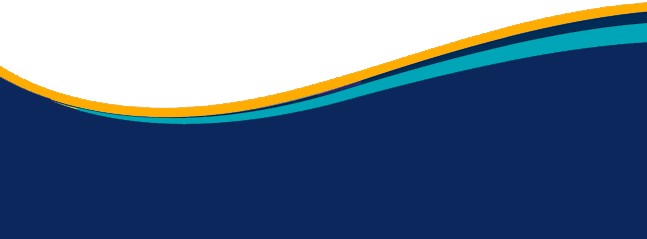 AAAAAAAAAAAAAAAAAAAAAAAAAAAAAAAAAAAAAAAAAAAAAAAAAAAAAAAAAAAAAAAAAAAAAAAAAAAAAAAAAAAAAAAAAAAAAAAAAAAAAAAAAAAAAAAAAAAAAAAAAAAAAAAAAAAAAAAAAAAA (14 punto, BÜYÜK HARF ve koyu)AAAAAA BBBBBBBBBBBB (12 punto, koyu)(YÜKSEK LİSANS/DOKTORA TEZİ)BURSA-2024AAAAAAAAAAAAAAAAAAAAAAAAAAAAAAAAAAAAAAAAAAAAAAAAAAAAAAAAAAAAAAAAAAAAAAAAAAAAAAAAAAAAAAAAAAAAAAAAAAAAAAAAAAAAAAAAAAAAAAAAAAAAAAAAAAAAAAAAAAAA (14 punto, BÜYÜK HARF ve koyu)AAAAAA BBBBBBBBBBBB (12 punto, koyu)(YÜKSEK LİSANS/DOKTORA TEZİ)BURSA-2024